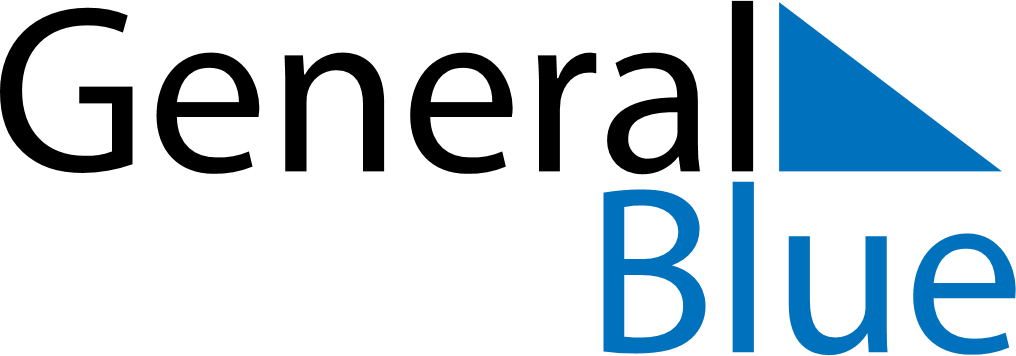 March 2029March 2029March 2029March 2029HondurasHondurasHondurasSundayMondayTuesdayWednesdayThursdayFridayFridaySaturday122345678991011121314151616171819202122232324Father’s Day2526272829303031Maundy ThursdayGood FridayGood Friday